INFORME SOBRE LA PUNTUALIDAD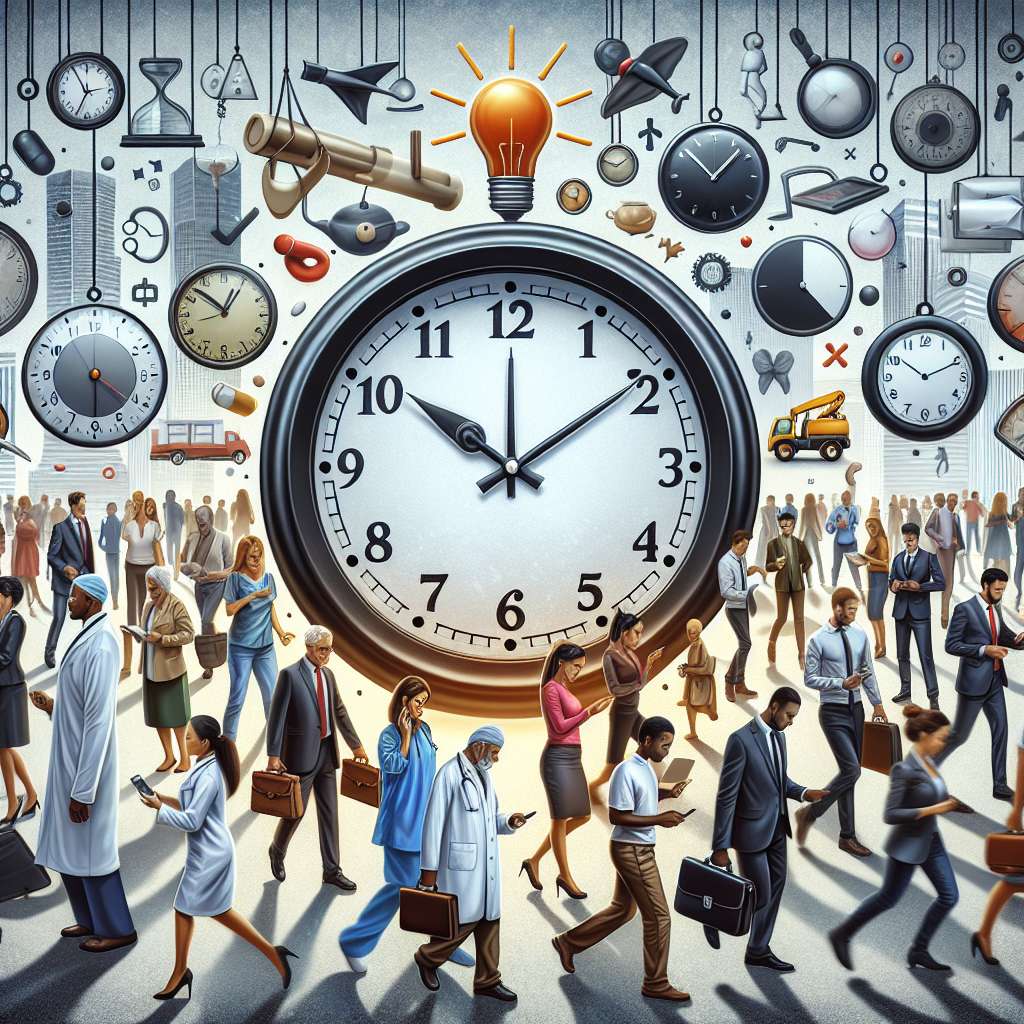 INTRODUCCIÓN
La puntualidad es un concepto fundamental en diferentes ámbitos de la vida. Desde el ámbito personal hasta el profesional, la puntualidad establece un estándar de responsabilidad y compromiso. En este informe, se explorará en detalle la importancia de la puntualidad, sus beneficios, así como también se abordarán algunos consejos prácticos para mejorar la puntualidad.

DESARROLLO

Importancia de la puntualidad:
La puntualidad es de suma importancia en la sociedad actual debido a varios motivos:

1. Credibilidad y confianza: La puntualidad refleja la fiabilidad de una persona. Llegar a tiempo demuestra seriedad y compromiso, lo cual genera confianza en los demás.

2. Eficiencia: Ser puntual contribuye a la eficiencia y la productividad en diferentes ámbitos. Cumplir con los horarios establecidos permite maximizar el tiempo disponible y realizar las tareas de manera óptima.

3. Respeto a los demás: Ser puntual es una forma de demostrar respeto hacia los demás, ya que se valora su tiempo y se reconoce la importancia de cumplir con los compromisos establecidos.

4. Mejora de la imagen personal: La puntualidad es un factor clave en la construcción de una buena imagen personal. Ser conocido como una persona puntual transmite una imagen positiva, confiable y organizada.

Beneficios de la puntualidad:
1. Mejora de las relaciones interpersonales: La puntualidad permite establecer relaciones saludables con los demás, ya que demuestra respeto hacia su tiempo y compromiso con los acuerdos establecidos.

2. Mayor productividad: El ser puntual ayuda a evitar retrasos y a cumplir con los plazos establecidos, lo cual contribuye a aumentar la productividad tanto en el ámbito personal como profesional.

3. Autodisciplina: La puntualidad representa una práctica de autodisciplina, ya que implica cumplir con los compromisos y responsabilidades a pesar de las posibles dificultades o distracciones.

4. Reducción del estrés: Asistir a tiempo a citas, reuniones o compromisos disminuye el estrés y la ansiedad asociados con la urgencia de llegar a tiempo.

Consejos para mejorar la puntualidad:
1. Planificar y organizar: Anticiparse a los compromisos y planificar con antelación permite organizar las actividades diarias y asegurarse de tener suficiente tiempo para cumplir con cada compromiso.

2. Establecer prioridades: Determinar las tareas más importantes y asignarles el tiempo adecuado evita la acumulación de tareas y ayuda a evitar retrasos.

3. Establecer alarmas: Utilizar alarmas o recordatorios en dispositivos móviles o agendas ayuda a recordar los compromisos y estar preparados con antelación.

4. Utilizar margen de tiempo: Dejar un margen de tiempo adicional para posibles imprevistos o retrasos ayuda a evitar situaciones de estrés que pueden surgir si se gestiona el tiempo demasiado ajustado.

CONCLUSIÓN
La puntualidad es una cualidad que aporta numerosos beneficios tanto en el ámbito personal como profesional. Ser puntual mejora la imagen personal, fortalece las relaciones interpersonales y contribuye a la eficiencia y productividad. Con una planificación adecuada y la incorporación de hábitos de autodisciplina, es posible mejorar la puntualidad y disfrutar de los resultados positivos asociados.

BIBLIOGRAFÍA

- Cabrera, A. (2018). La importancia de la puntualidad en el ámbito laboral. Recuperado de: https://www.lifeder.com/importancia-puntualidad-ambito-laboral/

- Núñez, M. & Pizaña, D. (2006). La puntualidad como valor ético. Fundación Agricultura Y Medio Ambiente. Recuperado de: http://bibliotecadigital.ilce.edu.mx/sites/psicologia/volumen5/106/htm/sec_8.htm

- Reyes, M. (2017). Importancia de ser puntual. Mundo Ejecutivo. Recuperado de: https://www.mundoejecutivo.mx/liderazgo/2017/09/09/importancia-ser-puntual